Wednesday 27th JanuaryContractions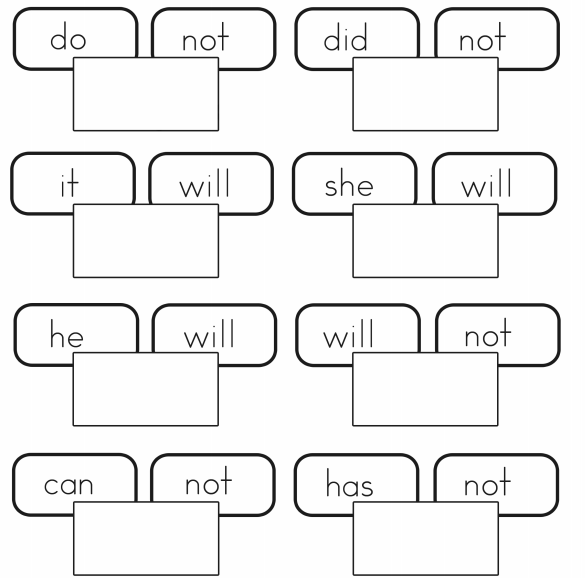 